ПРОГРАММАIV ШКОЛА ПО ФИЗИОЛОГИИ ВЫРАЗИТЕЛЬНОГО ДВИЖЕНИЯ РЕАБИЛИТАЦИЯ. ИСКУССТВО. ПЕДАГОГИКА.Организаторы конференции: ФГБОУ ДПО «Российская медицинская академия непрерывного профессионального образования» Минздрава России ФГБОУ ВО «Российский институт театрального искусства – ГИТИС»Национальная ассоциация специалистов по физиотерапии и курортологии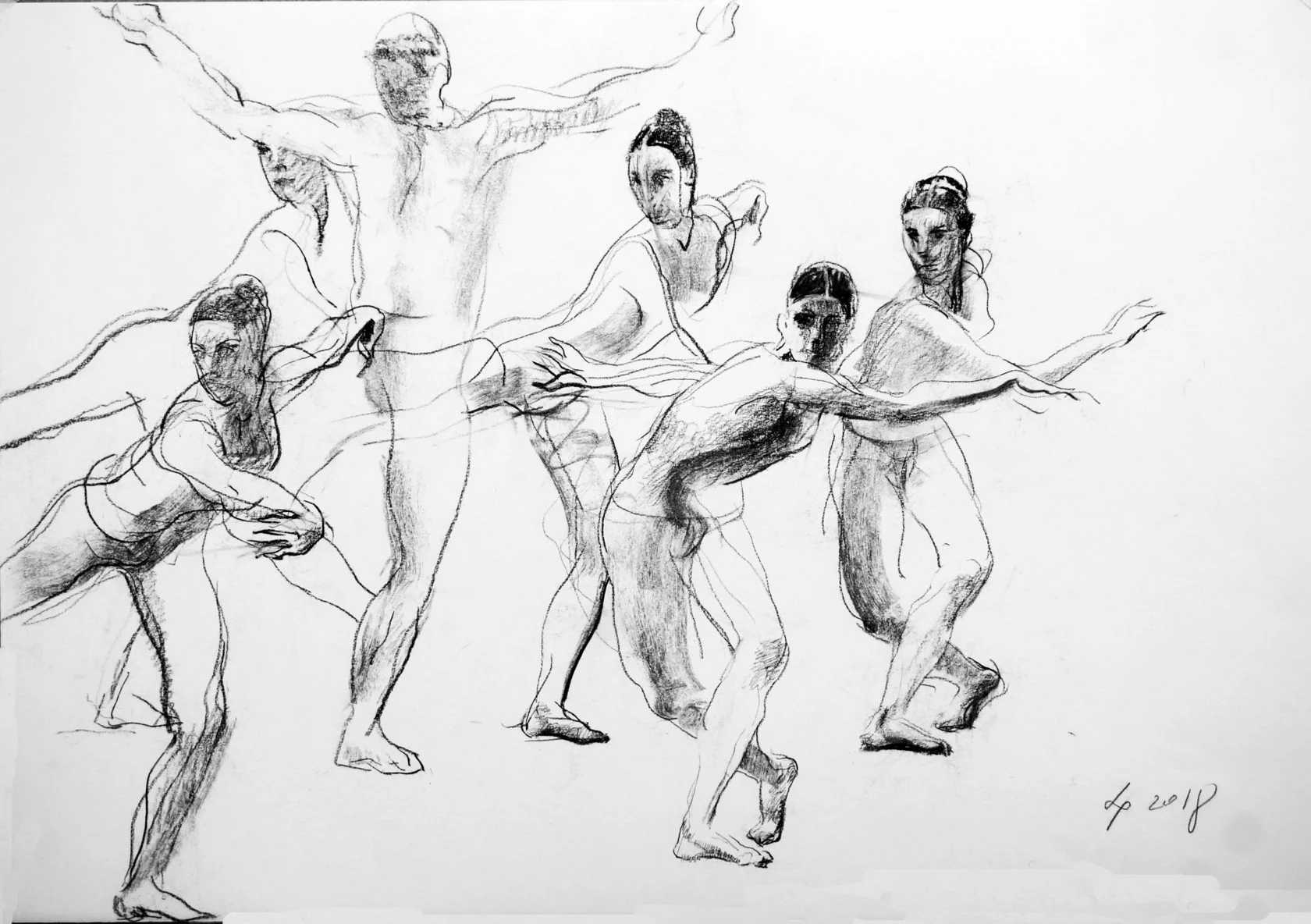 15 НОЯБРЯ10:00 - 10:15 ОТКРЫТИЕ ШКОЛЫ Сычев Дмитрий Алексеевичзаслуженный деятель науки Российской Федерации, академик РАН, доктор медицинских наук, профессор, ректор ФГБОУ ДПО РМАНПО Минздрава России, МоскваЗаславский Григорий Анатольевичзаслуженный деятель искусств РФ, профессор, кандидат филологических наук, художественный руководитель курса, ректор Российского института театрального искусства - ГИТИС, МоскваГерасименко Марина Юрьевна доктор медицинских наук, профессор, заведующий кафедрой физической терапии, спортивной медицины и медицинской реабилитации ФГБОУ ДПО РМАНПО Минздрава России , МоскваЗакиров Айдар Загитович актер, каскадер, режиссер по пластике, постановщик трюков, заведующий кафедрой сценической пластики Российского института театрального искусства – ГИТИС, член СТД России, член союза кинематографистов России, МоскваМодераторы: Герасименко Марина Юрьевна, Зайцева Татьяна Николаевна 10:15 - 10:30 ДОКЛАДГерасименко Марина Юрьевна доктор медицинских наук, профессор, заведующий кафедрой физической терапии, спортивной медицины и медицинской реабилитации ФГБОУ ДПО РМАНПО Минздрава России, Москва10:30 - 10:45 ДОКЛАДЯстребов Андрей Леонидовичдоктор филологических наук, профессор, заслуженный работник высшей школы РФ, заведующий кафедрой истории, философии и литературы Российского института театрального искусства - ГИТИС, Москва10:45 - 11:00 ДОКЛАДБогомолов Андрей Георгиевич кандидат философских наук, доцент кафедры истории, философии и литературы Российского института театрального искусства – ГИТИС, Москва11:00 - 11:15 ДОКЛАДНижельской Виктор Александрович кандидат педагогических наук, актер, режиссёр, Москва11:15 - 11:30 ДОКЛАДПрыгова Марина Вадимовна главный физиотерапевт Центра «ТЭС-терапии», врач высшей категории, Санкт-Петербург11:30 - 11:45 ДОКЛАДЗахаров Эдуард Владимирович кандидат филологических наук, доцент кафедры истории, философии и литературы Российского института театрального искусства – ГИТИС, Москва11:45 - 12:00 ДОКЛАДЛыкова Татьяна Анатольевна кандидат психологических наук, доцент кафедры истории, философии и литературы Российского института театрального искусства – ГИТИС, ведущий научный сотрудник ФГБНУ «Федеральный научный центр психологических и междисциплинарных исследований» , Москва12:00 - 12:15 ДОКЛАДОльга Иоффинакандидат медицинских наук, Клиника Университета Торонто, Канада12:15 - 12:30 ДОКЛАДСкрябина Татьяна Леонидовна кандидат филологических наук, доцент кафедры истории, философии и литературы Российского института театрального искусства – ГИТИС, Москва12:30 - 12:45 ДОКЛАДШевченко Анна Михайловнамастер спорта по художественной гимнастике, старший преподаватель кафедры сценической пластики Российского института театрального искусства – ГИТИС, Москва12:45 - 13:00 ДОКЛАДЕремушкин Михаил Анатольевичдоктор медицинских наук, профессор, профессор кафедры физической терапии, спортивной медицины и медицинской реабилитации ФГБОУ ДПО РМАНПО Минздрава России, Москва13:00 - 13:15 ДОКЛАДУткин Вадим Анатольевич старший преподаватель кафедры хореографии балетмейстерского факультета Российского института театрального искусства – ГИТИС, Москва13:15 - 13:30 ДОКЛАДТолстикова Светлана НиколаевнаДоктор психологических наук, профессор кафедры истории, философии, литературы Российского института театрального искусства – ГИТИС, Москва(ГИТИС)13:30 - 13:45 ДОКЛАДБристот Элена  пациентка с диагнозом рассеянный склероз, Милан, Италия13:45 - 14:00 ДОКЛАДШурганова Наталья Евгеньевна преподаватель кафедры режиссуры драмы Российского института театрального искусства – ГИТИС, Москва14:00 - 14:15 ДОКЛАДИльина Екатерина Сергеевнапреподаватель кафедры клинической фармакологии и терапии имени академика Б.Е. Вотчала ФГБОУ ДПО РМАНПО Минздрава России, Москва14:15 - 14:30 ДОКЛАДЗахаров Эдуард Владимирович кандидат филологических наук, доцент кафедры истории, философии и литературы Российского института театрального искусства – ГИТИС, Москва14:30 - 14:45 ДОКЛАДКуликова Наталья Геннадьевнадоктор медицинских наук, профессор, заведующий кафедрой физиотерапии факультета непрерывного медицинского образования РУДН, профессор Сеченовского Университета, Москва14:45 - 14:50 ЗАКРЫТИЕ 1-ГО ДНЯ ШКОЛЫ. 16 НОЯБРЯ10:00 - 10:05 ОТКРЫТИЕ ВТОРОГО ДНЯ ШКОЛЫГерасименко Марина Юрьевна доктор медицинских наук, профессор, заведующий кафедрой физической терапии, спортивной медицины и медицинской реабилитации ФГБОУ ДПО РМАНПО Минздрава России , МоскваМодераторы: Герасименко Марина Юрьевна, Зайцева Татьяна Николаевна 10:05 - 10:20 ДОКЛАДЖестикова Марина Григорьевна кандидат медицинских наук, доцент, заведующий кафедрой медицинской реабилитации НГИУВ филиала ФГБОУ ДПО РМАНПО Минздрава России, Новокузнецк10:20 - 10:35 ДОКЛАДРедькина Елена Николаевна начальник отделения медицинской реабилитации Военно-медицинская организация, Москва10:35 - 10:50 ДОКЛАДЯгодина Ирина Игоревна кандидат медицинских наук, врач ЛФК Реабилитационное отделение Научно-практический психоневрологический центр им. З. П. Соловьева, Москва10:50 - 11:05 ДОКЛАДПетрова Наталья Николаевна кандидат медицинских наук, врач ЛФК ФТО ГБУЗ МО «Подольская областная больница», Подольск11:05 - 11:20 ДОКЛАДОрлов Максим Михайлович кандидат медицинских наук, доцент кафедры медицинской реабилитации ФГБОУ ВО Астраханский ГМУ Минздрава России, Астрахань11:20 - 11:35 ДОКЛАДВолотовская Анна Викторовнакандидат медицинских наук, доцент, заведующий кафедрой физиотерапии и курортологии ИПКиПКЗ БГМУ, Минск, Республика Беларусь11:35 - 11:50 ДОКЛАДВоротницкая Ольга Викторовнастарший преподаватель кафедры физиотерапии и курортологии ИПКиПКЗ БГМУ, Минск, Республика Беларусь11:50 - 12:05 ДОКЛАДЯковлева Наталия Валериевна старший преподаватель кафедры физиотерапии и курортологии ИПКиПКЗ БГМУ, Минск, Республика Беларусь12:05 - 12:20 ДОКЛАДЗайцева Татьяна Николаевнакандидат медицинских наук, доцент кафедры физической терапии, спортивной медицины и медицинской реабилитации ФГБОУ ДПО РМАНПО Минздрава России, Москва12:20 - 12:35 ДОКЛАДДоскина Елена Валерьевна кандидат медицинских наук, доцент кафедры эндокринологии ФГБОУ ДПО РМАНПО Минздрава России, Москва12:35 - 12:50 ДОКЛАДБобкина Наталья Викторовна врач-физиотерапевт, ФГКУ Поликлиника №3, Москва12:50 - 13:00 ДОКЛАДТоц Павел Викторович кандидат медицинских наук, заведующий отделением медицинской реабилитации ГБУЗ «КДЦ №2 ДЗМ» , МоскваСЕКЦИЯ МОЛОДЫХ УЧЕНЫХ13:00- 13:10 ДОКЛАДАверина Ирина студент балетмейстерского факультета Российского института театрального искусства – ГИТИС, Москва13:10 - 13:20 ДОКЛАДКозырева Валерия  аспирант кафедры физической терапии, спортивной медицины и медицинской реабилитации ФГБОУ ДПО РМАНПО Минздрава России, Москва13:20 - 13:30 ДОКЛАДШеломенцева Анастасия студент балетмейстерского факультета Российского института театрального искусства – ГИТИС, Москва13:30 - 13:40 ДОКЛАДИванова Мария студент балетмейстерского факультета Российского института театрального искусства – ГИТИС, Москва13:40 - 13:50 ДОКЛАДМишурис София, Волкова Юлиана студенты балетмейстерского факультета Российского института театрального искусства – ГИТИС, Москва13:50 - 14:00 ДОКЛАДЕрмакова Полина студент балетмейстерского факультета Российского института театрального искусства – ГИТИС, Москва14:00 - 14:10 ДОКЛАДАгеева Полина, Белова Ксения студенты балетмейстерского факультета Российского института театрального искусства – ГИТИС, Москва14:10 - 14:20 ЗАКРЫТИЕ ШКОЛЫ, ПОДВЕДЕНИЕ ИТОГОВКоординатор конференции:Заведующий отделом координации научной деятельности ФГБОУ ДПО РМАНПО Минздрава России Татьяна Николаевна ЗайцеваАдрес: г. Москва, ул. Баррикадная, 2/1, стр. 3, 2-й этаж, кабинет № 26Телефон: +7 (499) 254-46-02 E-mail:zaytn@mail.ruВиктор Александрович НижельскойE-mail:viktor-nij@mail.ruМесто проведения:г. Москва, ул. Баррикадная, д. 2/1, стр. 1.Язык конференции:RUS русский МОСКВА       ONLINE ТРАНСЛЯЦИЯПРИВЕТСТВЕННОЕ СЛОВОФИЗИЧЕСКАЯ ТЕРАПИЯ. ЗАБЫТЫЕ ВОЗМОЖНОСТИСПЕЦИФИКА ПРОФЕССИОНАЛЬНЫХ ЗАБОЛЕВАНИЙ АКТЕРОВ ТЕАТРАДИАЛЕКТИКА САМОРЕФЕРЕНЦИИ АКТЕРА В РАБОТЕ ДИДРО «ПАРАДОКС ОБ АКТЕРЕ»ФИЗИОЛОГИЧЕСКИЕ АСПЕКТЫ ТВОРЧЕСТВА АКТЕРАТЭС-ТЕРАПИЯ В ЛЕЧЕНИИ СИНДРОМА ВЫГОРАНИЯСОЗИДАТЕЛЬНАЯ СИЛА ИСКУССТВАСТРАТЕГИИ СОВЛАДАНИЯ СО СТРЕССОМ У АКТЕРОВВ 50 ЛЕТ ЖИЗНЬ ТОЛЬКО НАЧИНАЕТСЯ…НЕРВЫ, ПСИХОПАТЫ, ТЯЖЕЛЫЕ ЛЮДИ: ОБРАЗЫ ДЕВИАНТНОГО ПОВЕДЕНИЯ В РАССКАЗАХ А.П. ЧЕХОВАРАЦИОНАЛЬНОЕ ПЛАНИРОВАНИЕ НАГРУЗКИ НА ЗАНЯТИЯХ ПО СЦЕНИЧЕСКОМУ ДВИЖЕНИЮ СЦЕНИЧЕСКИЙ МАССАЖ – РАЗВЛЕКАТЕЛЬНОЕ ШОУИЛИ ЛЕЧЕБНАЯ ПРОЦЕДУРАО ПОЛЬЗЕ И ВРЕДЕ НЕКОТОРЫХ ДВИЖЕНИЙ КЛАССИЧЕСКОГО ТАНЦА, СПОСОБАХ ИХ ВЫПОЛНЕНИЯИНДИВИДУАЛЬНО-ПСИХОЛОГИЧЕСКИЕ ОСОБЕННОСТИ СПОРТСМЕНОВ В УСЛОВИЯХ СТРЕССАЖИЗНЬ В ПРЕОДОЛЕНИИ…МИОФАСЦИАЛЬНЫЙ РЕЛИЗ (МФР) КАК ИНСТРУМЕНТ РАЗМИНКИ В АКТЁРСКОМ ТРЕНИНГЕХРУПКИЙ ВОЗРАСТБОЛЕЗНЬ В ДУХОВНОМ СТАНОВЛЕНИИ Н.В. ГОГОЛЯКОНЦЕПЦИЯ НАУЧНОГО ПОДХОДА РЕАБИЛИТАЦИИ ПАЦИЕНТОК С ПОСТМАСТЭКТОМИЧЕСКИМ СИНДРОМОМПРИВЕТСТВЕННОЕ СЛОВОНЕКОТОРЫЕ АСПЕКТЫ РЕАБИЛИТАЦИИ ПАЦИЕНТОВ С ПОРАЖЕНИЕМ ГОЛОВНОГО МОЗГА В РЕЗУЛЬТАТЕ ТРАВМЫ ОПЫТ КОМПЛЕКСНОГО ЛЕЧЕНИЯ СИНДРОМА КАРПАЛЬНОГО КАНАЛА (ТУННЕЛЬНОГО СИНДРОМА ЗАПЯСТЬЯ)ОСОБЕННОСТИ МЕДИЦИНСКОЙ ПАЦИЕНТОВ В УСЛОВИЯХ ПСИХО-НЕВРОЛОГИЧЕСКОГО СТАЦИОНАРАРОЛЬ ЛЕЧЕБНОЙ ГИМНАСТИКИ В ЛЕЧЕНИИ ХРОНИЧЕСКОЙ БОЛИ У ЖЕНЩИНИСПОЛЬЗОВАНИЕ ХОНДРОПРОТЕКТОРОВ В КОМПЛЕКСНОЙ РЕАБИЛИТАЦИИ БОЛЬНЫХ С НЕСПЕЦИФИЧЕСКИМ БОЛЕВЫМ СИНДРОМОМОСОБЕННОСТИ ФИЗИОТЕРАПИИ В РЕАБИЛИТАЦИИ ПАЦИЕНТОВ СО ЗЛОКАЧЕСТВЕННЫМИ НОВООБРАЗОВАНИЯМИ БРОНХОВ И ЛЕГКИХ В СОЧЕТАНИИ С БОЛЕЗНЯМИ СИСТЕМЫ КРОВООБРАЩЕНИЯОПЫТ ПРИМЕНЕНИЯ ИНЪЕКЦИОННОЙ КАРБОКСИТЕРАПИИ У ПАЦИЕНТОВ С ОСТРОЙ НЕЙРОСЕНСОРНОЙ ТУГОУХОСТЬЮЭТАПНОЕ ПРИМЕНЕНИЕ КОМПЛЕКСНОЙ ФИЗИОТЕРАПИИ У ДЕТЕЙ С РОДОВЫМИ ПЛЕКСИТАМИПРИМЕНЕНИЕ ТРАНСЦЕРЕБРАЛЬНЫХ МЕТОДОВ ФИЗИОТЕРАПИИ ПРИ МЕНТАЛЬНЫХ РАССТРОЙСТВАХСАРКОПЕНИЯ. ПРЕДОТВРАТИТЬ НЕЛЬЗЯ СМИРИТСЯ…ФИЗИЧЕСКИЕ ФАКТОРЫ КАК МЕТОДЫ КОРРЕКЦИИ АРТЕРИАЛЬНОГО ДАВЛЕНИЯМУЗЫКАЛЬНАЯ ПАУЗАРЕАБИЛИТАЦИЯ СПОРТСМЕНОВ ПОСЛЕ ТРАВМЫ: РЕАЛИИ И ПЕРСПЕКТИВЫНУТРИТИВНАЯ ПОДДЕРЖКА ОНКОЛОГИЧЕСКИХ ПАЦИЕНТОВ НА ПЕРВОМ ЭТАПЕ РЕАБИЛИТАЦИИ ОСОБЕННОСТИ ПЛАНИРОВАНИЯ ФИЗИЧЕСКИХ НАГРУЗОК У АРТИСТОВ БАЛЕТАУСЛОВИЯ РАЗВИТИЯ СТРЕССОУСТОЙЧИВОСТИ У АРТИСТОВ БАЛЕТАОСОБЕННОСТИ МЕНТАЛЬНОГО ЗДОРОВЬЯ У АРТИСТОВ БАЛЕТАРАЗВИТИЕ ДВИГАТЕЛЬНЫХ НАВЫКОВ СПОРТСМЕНОВ В ПРОЦЕССЕ ТРЕНИРОВОКРАССТРОЙСТВО ПИЩЕВОГО ПОВЕДЕНИЯ И ВОЗМОЖНОСТИ ЕГО ПРЕОДОЛЕНИЕ У АРТИСТОВ БАЛЕТА